Таблица №1 Первый закон термодинамики и его применение к изопроцессам.ИзороцессПостоянный параметрПеременные параметрыГрафик процессаБлок – схема процесса	        Формула законаПервый  закон термодинамикиБлок – схема процесса	        Формула законаПервый  закон термодинамикиФормулировка первого  закон термодинамикиИзотермическое сжатиеТ- constPV                             Q       ΔU = 0                             A  Q = AНад газом совершается работа, при этом газ выделяет тепло во внешнюю среду.(Внутренняя энергия не изменяется) Лишняя энергия в виде тепла уходит в окружающую среду.Изотермическое  расширениеT - constVp                          Q        ΔU = 0              A0 = - Q+AПри изотермическом расширении все переданное системе количество теплоты извне, идет только на совершенииэтой системой механическойработы.ИзобарноенагреваниеP- constTV                           Q        ΔU > 0                               AQ= ΔU+AГаз получает тепло из внешней среды. Полученная таким образом энергия тратится на  увеличение  внутренней энергии и на совершение газом работы.  Изобарное охлаждениеИзобарное охлаждениеP- constTV                            Q     Δ U < 0                AΔU=-Q+AВнутренняя энергия системы, изобарно сжимающейся поддействием внешних сил,уменьшается за счетвыделения этой системой теплоты в окружающуюсреду.Изохорное      нагреваниеV- constTp                           Q   ΔU > 0 ΔU = Q Газ увеличивает свою внутреннюю энергию за счет теплоты, полученной из внешней среды.Изохорное охлаждениеV - constTp                         Q  ΔU < 0- ΔU=-QГаз выделяет теплоту во внешнюю среду; при этом его внутренняя энергия уменьшается.Адиабатное расширениеАдиабатное расширениеQ = 0VP        ΔU < 0                 A ΔU = A   Газ совершает работу только за счет своей внутренней энергии, а внутренняя энергия при этом уменьшается.Адиабатное сжатиеQ = 0Vp      ΔU > 0                         A ΔU = АНад газом совершается работа, при этом внутренняя энергия газа увеличивается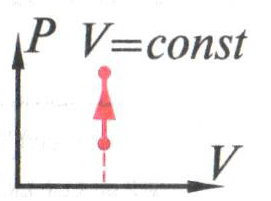 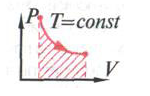 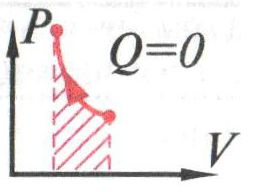 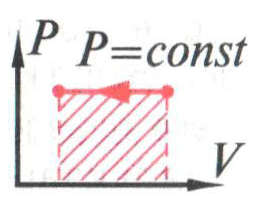 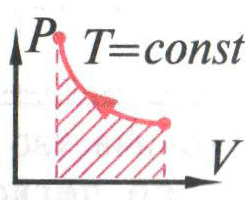 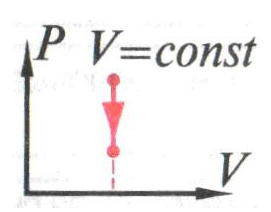 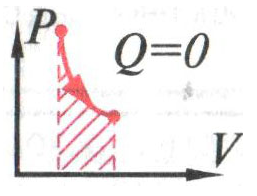 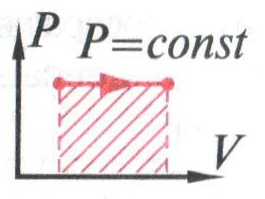 